Department of Rural and Community Development2nd round of COVID-19 Emergency FundNOTE:  Closing Date 22nd January 2021 @ 4:00pm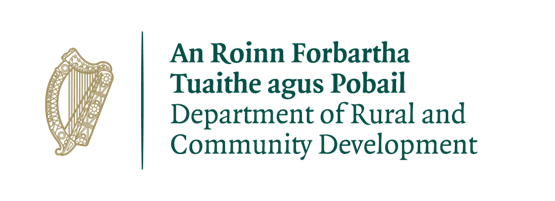 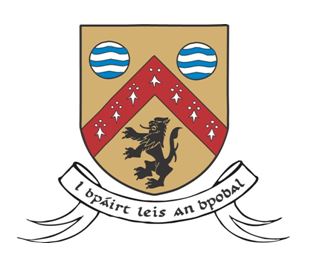 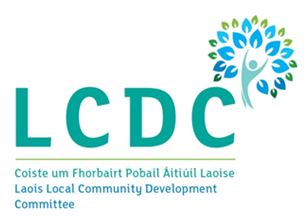 Please read the Application Guidelines for the ‘2nd round of the COVID-19 Emergency Fund’ before completing this form.Department of Rural and Community Development2nd round of COVID-19 Emergency Fund The Department of Rural and Community Development (“the Department”) funds the COVID-19 Emergency Fund. It is administered by Local Community Development Committees (LCDCs) in each Local Authority area.  2nd round of COVID-19 Emergency Fund The Department put in place the first round of the COVID-19 Emergency fund in April 2020 to provide grants to community groups involved in the Community Call response.The Department is now launching the 2nd round of the COVID-19 Emergency fund with funding of €1.7m. It will provide grants to groups to assist them: to adapt their services and operations to fit the new COVID-19 reality. Examples of measures supported could be adapting premises to allow for social distancing; offering on-line activities; providing social supports and friendly calls by phone etc. to become more involved in the Government's 'Keep Well' campaign. The grants are aimed at assisting participation in the campaign, in particular, with the three themes: staying connected, switching off and being creative, and minding your mood. The grants may also be provided to support groups (including those involved in the community call) with day to day running costs if needed.It is intended that 30% of the funding allocated to each Local Authority area will be ring-fenced for grants of €1,000 or less. TERMS AND CONDITIONSUnder the 2nd round of the COVID-19 Emergency Fund grants will be provided to community groups as outlined above. The information supplied by the applicant group /organisation must be accurate and complete. Misinformation may lead to disqualification and/or the repayment of any grant made.All information provided in respect of the application for a grant will be held electronically. The Department reserves the right to publish a list of all grants awarded on its website.The Freedom of Information Act applies to all records held by the Department and Local Authorities. The application must be signed by the Chairperson, Secretary or Treasurer of the organisation making the submission.It is the responsibility of each organisation to ensure that it has proper procedures and policies in place, including appropriate insurance, where relevant.Evidence of expenditure, receipts /invoices must be retained and provided to the LCDC or their representative if requested.Grant monies must be expended and drawn down from the LCDC by end of August 2021.  Photographic evidence may be required to facilitate draw down of grants.The Department’s contribution must be publicly acknowledged in all materials associated with the purpose of the grant.Generally, no third party or intermediary applications will be considered.Late applications will not be considered.Applications by post should use the correct value of postage stamps and allow sufficient time to ensure delivery not later than the closing date of Friday 22nd January @ 4:00pm.  Claims that any application form has been lost or delayed in the post will not be considered, unless applicants have a Post Office Certificate of Posting in support of such claims.Breaches of the terms and conditions of the grants scheme may result in sanctions including disbarment from future grant applications.Please ensure the application form is completed in full. Incomplete applications will not be considered for funding.In order to process your application, it may be necessary for Laois County Council to collect personal data from you. Such information will be processed in line with the Local Authority’s privacy statement which is available to view on www.laois.ieFor any queries or assistance please email: rdoolin@laoiscoco.ieAll questions on this form must be answered. Please write your answers clearly in block letters. SECTION 1 – YOUR ORGANISATIONPlease provide a brief organisational description of your group / organisation e.g. committee structure, meeting schedule etc.Has your Organisation / Group registered with the relevant local Public Participation Network (PPN)? YES 	☐  		NO 	☐ If NO, then perhaps you would consider joining the PPN.Successful applications for funding under this programme will only be paid to the applicant organisation’s Bank Account.  Please ensure you have your Bank Account details to hand if your application is successful.Have you received funding under any grant’s schemes from 2018 to current date- i.e. grants from Government Departments, Local Authority or LEADER?  YES 	☐  		NO 	☐ If YES please give details belowIf any of the above funding was paid through the Local Authority, have you submitted your Bank Account Details previously?  YES 	☐  		NO 	☐ Do you receive funding from any other organisation? YES 	☐  		NO 	☐ If YES please give details below:Is your organisation affiliated or connected to any relevant local regional or national body? YES 	☐  		NO 	☐If YES please give details below:How does your organisation link in with other organisations in your area? SECTION 2 – Project DetailsHow much funding are you applying for? Tick one of the below options.☐ 	Small scale grant of €1,000 or less☐ 	Grant in excess of €1,000PURPOSE OF GRANTWhat will the funding be used for?When will your work begin? 		 When will your work be completed?	Are all relevant permissions in place (e.g. planning, written consent from landowner/property owner if your project involves the development of a property)?Not applicable	☐	 YES 	☐		NO 	☐ Is this part of a phased development and/or linked with (or funded by) other schemes operated by Government Departments or the Local Authority? YES 	☐  		NO 	☐FUNDINGImportant note: Please include estimates/quotes from a minimum of three different independent suppliers with this form. If you have any further queries please email: the dce@laoiscoco.ie or call 057 8664169 for information on the required supporting documentation.To be eligible for funding under this programme you must state where you will source any shortfall of funding. Please provide these details below.Has your organisation availed of funding under the 2018 CEP, or the 2018 Men’s Shed fund, or the 2019 CEP, or the 2019 Men’s and Women’s Shed fund or the 1st round of the COVID-19 Emergency Fund or either of the CEP funds ran in 2020? YES 	☐  		NO 	☐If  YES, please give details of the project which received funded in 2018 and/or 2019 and/or 2020:SECTION 3 - DECLARATIONData ProtectionIn accordance with the General Data Protection Regulations 2018, the definition of personal data is  - ‘personal data' means any information relating to an identified or identifiable natural person ('data subject'); an identifiable natural person is one who can be identified, directly or indirectly, in particular by reference to an identifier such as a name, an identification number, location data, an online identifier or to one or more factors specific to the physical, physiological, genetic, mental, economic, cultural or social identity of that natural person.Laois County Council creates, collects and processes a significant amount of personal data in various multiple formats on a daily basis. Laois County Council’s commitment is that the personal data you may be required to supply to us is:Obtained lawfully, fairly and in a transparent mannerObtained for only the purposes of the COVID-19 Emergency Fund (2nd Round)Adequate, relevant and limited to what is necessary for purpose for which it was obtained.  Data will be used for administration purposes and financial purposes.  Necessary information will be shared with the Accounts Payable Section of Laois County Council for the purposes of grant payments.  Data may be used for audit purposes.Recorded, stored accurately and securely and where necessary kept up to date.  Data will be kept securely in the Community Development Section of Laois County Council for a period of 6 years after completion of the project, after such time it will be destroyed.Legal basis – Local Government reform Act 2014Your Data Protection RightsYou have the right to request access to personal data held about you, obtain confirmation as to whether data concerning you exists, be informed of the content and source of data and check its accuracy. In addition, if the data held by us is found to be inaccurate you have the right to change, remove, block, or object to the use of, personal data held by Laois County Council. In certain circumstances blocking access to data may delay or remove access to a service where the data is required by law or for essential purposes related to delivery of a service to you. Please note that to help protect your privacy; we take steps to verify your identity before granting access to personal data. To exercise these rights you should take the following steps:Forward your completed request to the Data Protection Officer at the following address:Data Protection Officer,Laois County Council,County Hall,Portlaoise,Co. Laois.R32EHP9Or by email to: dataprotection@laoiscoco.ieName of Group / OrganisationAddressEircode Contact nameRole in Group/OrganisationTelephone numberE-mailWebsiteAlternative Contact nameAlternative Telephone numberAlternative E-mailYear establishedWhat is the purpose of group / organisationName of schemeFunding organisationAmount receivedDate receivedFunding organisationAmount receivedDate receivedName of organisation(s):Charitable Status Number (if applicable)Tax Reference Number will be required should your application for funding be successfulTax Clearance Access Number (if applicable)If YES please provide the details below:Amount being applied for under this fund:Is this amount a partial or total project cost?☐Partial☐TotalIf partial, give the estimated total project cost:SourceAmountPlease state how your group proposes to publicly acknowledge the Department and LA or LCDC